ГРАЙВОРОНСКАЯ ТЕРРИТОРИАЛЬНАЯ ИЗБИРАТЕЛЬНАЯ КОМИССИИ ПОСТАНОВЛЕНИЕВ соответствии с постановлением Грайворонской территориальной избирательной комиссии от 10 апреля 2023 года № 15/55-1 «О проведении муниципального конкурса сочинений среди учащихся 8-11 классов общеобразовательных учреждений Грайворонского городского округа на тему «Молодежь выбирает» в 2022-2023 учебном году» с 12 по 24 апреля в общеобразовательных учреждениях городского округа проведен конкурс сочинений, члены жюри подвели итоги конкурса (прилагаются), на основании чего Грайворонская территориальная избирательная комиссия постановляет:	1. Признать победителями муниципального конкурса сочинений среди учащихся общеобразовательных учреждений Грайворонского городского округа на тему «Молодежь выбирает» в 2022-2023 учебном году и наградить Почетными грамотами за 1-е место следующих участников:Федосееву Карину Андреевнуучащуюся 8-го класса муниципального бюджетного общеобразовательного учреждения «Гора - Подольская средняя общеобразовательная школа»,Грайворонский городской округ, село Гора - Подол;Пащенко Зою Григорьевнуучащуюся 9-го класса муниципального бюджетного общеобразовательного учреждения «Безыменская средняя общеобразовательная школа»,Грайворонский городской округ, село БезыменоМирошниченко Владислава Сергеевича,
учащегося 10-го класса муниципального бюджетного общеобразовательного учреждения «Гора- Подольская средняя общеобразовательная школа», Грайворонский городской округ, село Гора- ПодолКоломиец Викторию Александровнуучащуюся 11-го класса муниципального бюджетного общеобразовательного учреждения «Безыменская средняя общеобразовательная школа»,Грайворонский городской округ, село Безымено	2. Признать призерами муниципального сочинений среди учащихся общеобразовательных учреждений Грайворонского городского округа на тему «Молодежь выбирает» в 2022-2023 учебном году и наградить Почетными грамотами за 2-е место следующих участников:Буковцову Марию Андреевну,учащуюся 8-го класса муниципального бюджетного общеобразовательного учреждения «Ивано - Лисичанская средняя общеобразовательная школа», Грайворонский городской округ, село Ивановская Лисица.Четверня Варвару Сергеевну,
учащуюся 9-го класса муниципального бюджетного общеобразовательного учреждения «Дорогощанская средняя общеобразовательная школа»,Грайворонский городской округ, село Дорогощь; 	3. Наградить Почетными грамотами Грайворонской территориальной избирательной комиссии учителей общеобразовательных школ Грайворонского городского округа, подготовивших победителей и призеров муниципального конкурса сочинений среди учащихся общеобразовательных учреждений Грайворонского городского округа на тему «Молодежь выбирает» в 2022-2023 учебном году:Мозговую Елену Михайловну,учителя муниципального бюджетного общеобразовательного учреждения «Гора- Подольская средняя общеобразовательная школа», Грайворонский городской округ, село Гора- Подол;Березовскую Оксану Юрьевну,учителя муниципального бюджетного общеобразовательного учреждения «Безыменская средняя общеобразовательная школа», Грайворонский городской округ, село Безымено;Тимошенко Наталью Михайловну,учителя муниципального бюджетного общеобразовательного учреждения «Гора- Подольская средняя общеобразовательная школа», Грайворонский городской округ, село Гора- Подол;Олейник Татьяну Васильевну,учителя муниципального бюджетного общеобразовательного учреждения «Безыменская средняя общеобразовательная школа», Грайворонский городской округ, село Безымено;Подлесную Веру Васильевну,учителя муниципального бюджетного общеобразовательного учреждения «Ивано - Лисичанская средняя общеобразовательная школа», Грайворонский городской округ, село Ивановская Лисица;Павлову Ирину Борисовну,учителя муниципального бюджетного общеобразовательного учреждения «Дорогощанская средняя общеобразовательная школа»,Грайворонский городской округ, село Дорогощь.5. Разместить настоящее постановление на странице территориальной избирательной комиссии на официальном сайте Избирательной комиссии Белгородской области в информационно-телекоммуникационной сети «Интернет».6. Контроль за исполнением настоящего постановления возложить на председателя Грайворонской территориальной избирательной комиссии С.В. Краснокутского.Председатель Грайворонской территориальной        избирательной комиссии                                            С.В. Краснокутский 	Секретарь Грайворонской территориальной        избирательной комиссии                                            Л.А. Угольникова18 мая 2023 года№ 16/61 -1Об итогах муниципального конкурса сочинений среди учащихся 8 - 11 классов общеобразовательных учреждений Грайворонского городского округа на тему «Молодёжь выбирает»в 2022-2023 учебном году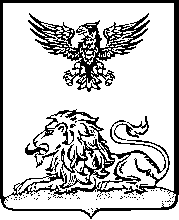 